VI. ТЕХНИЧЕСКАЯ ЧАСТЬ ЗАКУПОЧНОЙ ДОКУМЕНТАЦИИТехническое задание на право заключения договора на выполнение работ по изготовлению и поставке полиграфической продукции.Предмет закупки:Право заключения договора на выполнение работ по изготовлению и поставке полиграфической продукции.Предмет договора:Работы по изготовлению и поставке полиграфической продукции.Максимальный бюджет закупки:1 423 189, 19 (Один миллион четыреста двадцать три тысячи сто восемьдесят девять) рублей 19 копеек включая все налоги и сборыЗаказчик:Фонд развития интернет-инициатив (ФРИИ).Место предоставления результата выполненных работ:г. Москва, ул. Мясницкая, д.13, стр.18Сроки выполнения работ:Начало: дата заключения договора.Окончание: через 12 месяцев с даты заключения договора.Цели выполнения работ:Для распространения информации о деятельности Фонда с целью привлечения новых портфельных компаний и стратегических партнеров в рамках развития экосистемы Интернет-предпринимательства.Перечень изготавливаемой полиграфической продукции:Порядок заказа:Заказчик направляет по электронной почте задание на изготовление и поставку полиграфической продукции из перечня, представленного в п.8 настоящего Технического задания с приложением дизайн-макета.Доставка осуществляется силами и за счет Подрядчика (стоимость тиража включает в себя стоимость его доставки по адресу Заказчика: Москва, ул. Мясницкая, д.13, стр.18).Заказчик осуществляет заказ полиграфической продукции осуществляется только в количестве, кратном указанным тиражам.Итоговая стоимость рассчитывается исходя из стоимости единицы продукции соответствующей заявленному тиражу (кратному тиражу).Сроки изготовления и поставки полиграфической продукции для тиражей до 500 (Пятьсот) штук включительно составляют не более 7 рабочих дней, для тиражей от 500 (Пятьсот) штук – не более 14 рабочих дней с момента согласования заявки Сторонами. Подрядчик вправе выполнить работы и поставить товар досрочно.Порядок оплаты:В договоре определяется максимальный бюджет закупки в 1 423 189, 19 (Один миллион четыреста двадцать три тысячи сто восемьдесят девять) рублей 19 копеек, включая все налоги и сборы на все время действия договора.При достижении вышеуказанного объема средств до окончания действия договора, договор считается досрочно выполненным со стороны Подрядчика.Оплату в размере 100% (Сто процентов) от изготовленной и поставленной продукции Заказчик выплачивает в течение 10 рабочих дней с момента подписания Сторонами документов, подтверждающих сдачу-приемку выполненных работ.Требования к Подрядчику и критерии оценки заявок11.1 Требования к трудовым ресурсам Подрядчика:Требования законодательства к поставщикам Услуг:Не предусмотрено.п/пНаименованиеНаименованиеНаименованиеНаименованиеЕд. изм.Максимальная цена за ед-цу, руб. (вкл. налоги)Цена за единицу, руб. (вкл. налоги)Стоимость, руб. (вкл. налоги)п/пНаименованиеОписаниеДизайн-макет(ПРИМЕР)тиражЕд. изм.Максимальная цена за ед-цу, руб. (вкл. налоги)Цена за единицу, руб. (вкл. налоги)Стоимость, руб. (вкл. налоги)1.1Бедж малый с логотипом «ФРИИ»Беджи , офсет
Размер 80х110 мм 
Печать 4+4 
Бумага 300 гр. 
Ламинация 1+1‚ 28 мкн мат. вырубка , отверстие под карабин, кругление углов
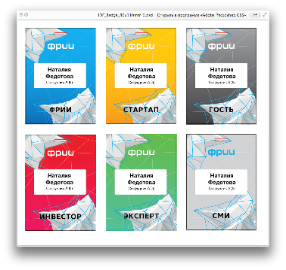 100шт.42,171.2Бедж малый с логотипом «ФРИИ»Беджи , офсет
Размер 80х110 мм 
Печать 4+4 
Бумага 300 гр. 
Ламинация 1+1‚ 28 мкн мат. вырубка , отверстие под карабин, кругление углов
500шт.21,611.3Бедж малый с логотипом «ФРИИ»Беджи , офсет
Размер 80х110 мм 
Печать 4+4 
Бумага 300 гр. 
Ламинация 1+1‚ 28 мкн мат. вырубка , отверстие под карабин, кругление углов
1000шт.15,921.4Бедж малый с логотипом «ФРИИ»Беджи , офсет
Размер 80х110 мм 
Печать 4+4 
Бумага 300 гр. 
Ламинация 1+1‚ 28 мкн мат. вырубка , отверстие под карабин, кругление углов
2000шт.10,701.5Бедж малый с логотипом «ФРИИ»Беджи , офсет
Размер 80х110 мм 
Печать 4+4 
Бумага 300 гр. 
Ламинация 1+1‚ 28 мкн мат. вырубка , отверстие под карабин, кругление углов
3000шт.8,621.6Бедж малый с логотипом «ФРИИ»Беджи , офсет
Размер 80х110 мм 
Печать 4+4 
Бумага 300 гр. 
Ламинация 1+1‚ 28 мкн мат. вырубка , отверстие под карабин, кругление углов
4000шт.7,642.1Бедж большой с логотипом «ФРИИ»Беджи , офсет
Размер 110х150мм 
Печать 4+4 
Бумага 300 гр. 
Ламинация 1+1‚ 28 мкн мат. вырубка , отверстие под карабин, кругление углов
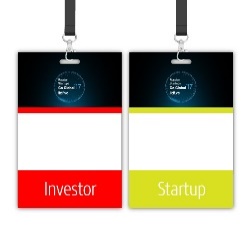 100шт.61,632.2Бедж большой с логотипом «ФРИИ»Беджи , офсет
Размер 110х150мм 
Печать 4+4 
Бумага 300 гр. 
Ламинация 1+1‚ 28 мкн мат. вырубка , отверстие под карабин, кругление углов
500шт.24,142.3Бедж большой с логотипом «ФРИИ»Беджи , офсет
Размер 110х150мм 
Печать 4+4 
Бумага 300 гр. 
Ламинация 1+1‚ 28 мкн мат. вырубка , отверстие под карабин, кругление углов
1000шт.18,552.4Бедж большой с логотипом «ФРИИ»Беджи , офсет
Размер 110х150мм 
Печать 4+4 
Бумага 300 гр. 
Ламинация 1+1‚ 28 мкн мат. вырубка , отверстие под карабин, кругление углов
2000шт.13,262.5Бедж большой с логотипом «ФРИИ»Беджи , офсет
Размер 110х150мм 
Печать 4+4 
Бумага 300 гр. 
Ламинация 1+1‚ 28 мкн мат. вырубка , отверстие под карабин, кругление углов
3000шт.10,602.6Бедж большой с логотипом «ФРИИ»Беджи , офсет
Размер 110х150мм 
Печать 4+4 
Бумага 300 гр. 
Ламинация 1+1‚ 28 мкн мат. вырубка , отверстие под карабин, кругление углов
4000шт.10,843.1Блокнот А5 с логотипом «ФРИИ»Обложка и  подложка - меловка 220 гр (Пантон CYAN 100%)+ матовая ламинация 1+0, 32 мкм.
Блок -50 листов, офсетная бумага 80гр, печать 1+ 0 (пантон).
Пружина белая металл по короткой стороне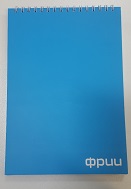 1000шт.63,303.2Блокнот А5 с логотипом «ФРИИ»Обложка и  подложка - меловка 220 гр (Пантон CYAN 100%)+ матовая ламинация 1+0, 32 мкм.
Блок -50 листов, офсетная бумага 80гр, печать 1+ 0 (пантон).
Пружина белая металл по короткой стороне2000шт.53,754.1Брошюра А5 на пружине с логотипом «ФРИИ»50 полос- (вкл обложку)
Формат: 148х210 мм. 
Обложка: бумага мелованая матовая, 250 гр, печать 4+0, ламинация матовая 32 мкм, 1/1
Блок: бумага мелованная матовая 115г, печать 4+4. 
Металлическая пружина по длинной стороне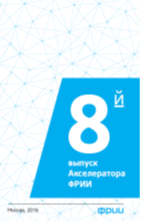 300шт.244,794.2Брошюра А5 на пружине с логотипом «ФРИИ»50 полос- (вкл обложку)
Формат: 148х210 мм. 
Обложка: бумага мелованая матовая, 250 гр, печать 4+0, ламинация матовая 32 мкм, 1/1
Блок: бумага мелованная матовая 115г, печать 4+4. 
Металлическая пружина по длинной стороне500шт.192,714.3Брошюра А5 на пружине с логотипом «ФРИИ»50 полос- (вкл обложку)
Формат: 148х210 мм. 
Обложка: бумага мелованая матовая, 250 гр, печать 4+0, ламинация матовая 32 мкм, 1/1
Блок: бумага мелованная матовая 115г, печать 4+4. 
Металлическая пружина по длинной стороне1000шт.116,265.1Брошюра А5 с логотипом «ФРИИ»Формат в сложенном виде: 148х210
8 полос, вкл обложку
Матовая меловка 170г/м2
4+4
скрепка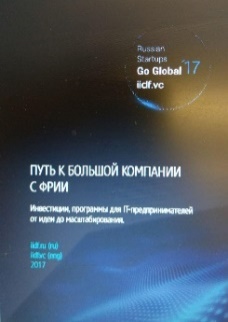 200шт.65,305.2Брошюра А5 с логотипом «ФРИИ»Формат в сложенном виде: 148х210
8 полос, вкл обложку
Матовая меловка 170г/м2
4+4
скрепка500шт.43,805.3Брошюра А5 с логотипом «ФРИИ»Формат в сложенном виде: 148х210
8 полос, вкл обложку
Матовая меловка 170г/м2
4+4
скрепка1000шт.30,976.1Брошюра А4 КБС с логотипом «ФРИИ»54 полосы, включая обложку. Формат: 210х297 мм. Материал:  
бумага мелованная матовая 170 гр, печать 4+4,  матовый лак на обложке 1/1, крепление: КБС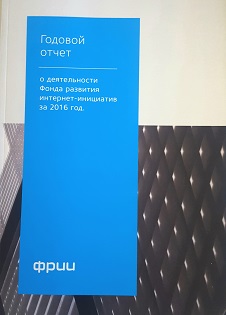 30шт.921,306.2Брошюра А4 КБС с логотипом «ФРИИ»54 полосы, включая обложку. Формат: 210х297 мм. Материал:  
бумага мелованная матовая 170 гр, печать 4+4,  матовый лак на обложке 1/1, крепление: КБС50шт.793,126.3Брошюра А4 КБС с логотипом «ФРИИ»54 полосы, включая обложку. Формат: 210х297 мм. Материал:  
бумага мелованная матовая 170 гр, печать 4+4,  матовый лак на обложке 1/1, крепление: КБС100шт.660,807.1Брошюра А4 малая на скрепке с логотипом «ФРИИ»Формат: 210х297 мм в сложенном виде. 
8 полос, включая обложку
Материал:  
бумага мелованная матовая 170гр, 
печать 4+4,  
крепление: скрепка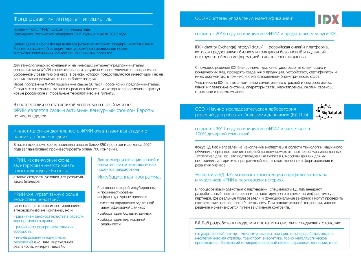 100шт.121,247.2Брошюра А4 малая на скрепке с логотипом «ФРИИ»Формат: 210х297 мм в сложенном виде. 
8 полос, включая обложку
Материал:  
бумага мелованная матовая 170гр, 
печать 4+4,  
крепление: скрепка200шт.108,207.3Брошюра А4 малая на скрепке с логотипом «ФРИИ»Формат: 210х297 мм в сложенном виде. 
8 полос, включая обложку
Материал:  
бумага мелованная матовая 170гр, 
печать 4+4,  
крепление: скрепка500шт.57,177.4Брошюра А4 малая на скрепке с логотипом «ФРИИ»Формат: 210х297 мм в сложенном виде. 
8 полос, включая обложку
Материал:  
бумага мелованная матовая 170гр, 
печать 4+4,  
крепление: скрепка1000шт.37,497.5Брошюра А4 малая на скрепке с логотипом «ФРИИ»Формат: 210х297 мм в сложенном виде. 
8 полос, включая обложку
Материал:  
бумага мелованная матовая 170гр, 
печать 4+4,  
крепление: скрепка2000шт.26,587.6Брошюра А4 малая на скрепке с логотипом «ФРИИ»Формат: 210х297 мм в сложенном виде. 
8 полос, включая обложку
Материал:  
бумага мелованная матовая 170гр, 
печать 4+4,  
крепление: скрепка3000шт.22,848.1Брошюра А4 большая на скрепке с логотипом «ФРИИ»Формат: 210х297 мм в сложенном виде
Количество полос 56
Блок  A4 , 4+4
матовая меловка, 115 г/м
Обложка, 4+4
матовая меловка, 250г/м
ламинации матовая
скрепка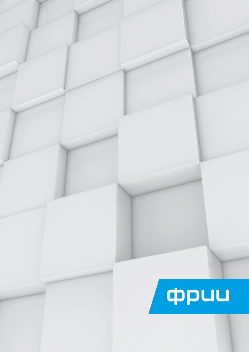 100шт.610,558.2Брошюра А4 большая на скрепке с логотипом «ФРИИ»Формат: 210х297 мм в сложенном виде
Количество полос 56
Блок  A4 , 4+4
матовая меловка, 115 г/м
Обложка, 4+4
матовая меловка, 250г/м
ламинации матовая
скрепка500шт.249,098.3Брошюра А4 большая на скрепке с логотипом «ФРИИ»Формат: 210х297 мм в сложенном виде
Количество полос 56
Блок  A4 , 4+4
матовая меловка, 115 г/м
Обложка, 4+4
матовая меловка, 250г/м
ламинации матовая
скрепка1000шт.167,709.1Буклет А5 с логотипом «ФРИИ»Формат: 210х297 мм. Материал: бумага мелованная матовая 170 г. Биговка, фальцовка по центру. Красочность: 4/4.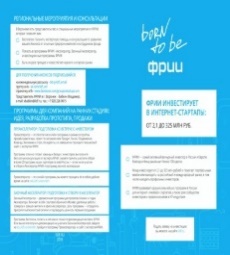 100шт.56,079.2Буклет А5 с логотипом «ФРИИ»Формат: 210х297 мм. Материал: бумага мелованная матовая 170 г. Биговка, фальцовка по центру. Красочность: 4/4.200шт.37,589.3Буклет А5 с логотипом «ФРИИ»Формат: 210х297 мм. Материал: бумага мелованная матовая 170 г. Биговка, фальцовка по центру. Красочность: 4/4.500шт.24,829.4Буклет А5 с логотипом «ФРИИ»Формат: 210х297 мм. Материал: бумага мелованная матовая 170 г. Биговка, фальцовка по центру. Красочность: 4/4.1000шт.15,149.5Буклет А5 с логотипом «ФРИИ»Формат: 210х297 мм. Материал: бумага мелованная матовая 170 г. Биговка, фальцовка по центру. Красочность: 4/4.2000шт.10,369.6Буклет А5 с логотипом «ФРИИ»Формат: 210х297 мм. Материал: бумага мелованная матовая 170 г. Биговка, фальцовка по центру. Красочность: 4/4.3000шт.8,5810.1Буклет А5 с логотипом «ФРИИ»
Буклет с двумя фальцамиФормат: 100х210 мм в сложении. 2 фальца.  Материал: бумага мелованая матовая 150 гр. Красочность: 4/4.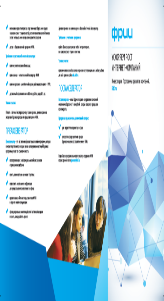 200шт.38,3810.2Буклет А5 с логотипом «ФРИИ»
Буклет с двумя фальцамиФормат: 100х210 мм в сложении. 2 фальца.  Материал: бумага мелованая матовая 150 гр. Красочность: 4/4.500шт.22,9110.3Буклет А5 с логотипом «ФРИИ»
Буклет с двумя фальцамиФормат: 100х210 мм в сложении. 2 фальца.  Материал: бумага мелованая матовая 150 гр. Красочность: 4/4.1000шт.14,2210.4Буклет А5 с логотипом «ФРИИ»
Буклет с двумя фальцамиФормат: 100х210 мм в сложении. 2 фальца.  Материал: бумага мелованая матовая 150 гр. Красочность: 4/4.2000шт.9,4210.5Буклет А5 с логотипом «ФРИИ»
Буклет с двумя фальцамиФормат: 100х210 мм в сложении. 2 фальца.  Материал: бумага мелованая матовая 150 гр. Красочность: 4/4.3000шт.7,8511.1Листовка А4 с логотипом «ФРИИ»
Листовка А3 с фальцем с логотипом «ФРИИ»Формат: 210х297 мм. Материал: бумага мелованная матовая 170  г.  Красочность: 4/4.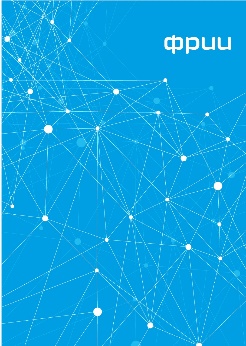 200шт.35,5211.2Листовка А4 с логотипом «ФРИИ»
Листовка А3 с фальцем с логотипом «ФРИИ»Формат: 210х297 мм. Материал: бумага мелованная матовая 170  г.  Красочность: 4/4.500шт.22,9511.3Листовка А4 с логотипом «ФРИИ»
Листовка А3 с фальцем с логотипом «ФРИИ»Формат: 210х297 мм. Материал: бумага мелованная матовая 170  г.  Красочность: 4/4.1000шт.14,9011.4Листовка А4 с логотипом «ФРИИ»
Листовка А3 с фальцем с логотипом «ФРИИ»Формат: 210х297 мм. Материал: бумага мелованная матовая 170  г.  Красочность: 4/4.2000шт.8,6111.5Листовка А4 с логотипом «ФРИИ»
Листовка А3 с фальцем с логотипом «ФРИИ»Формат: 210х297 мм. Материал: бумага мелованная матовая 170  г.  Красочность: 4/4.3000шт.6,7812.1Листовка А3 с фальцем с логотипом «ФРИИ»Формат в сложенном виде: 210х297 мм.
бумага мелованная матовая 170  г.  Красочность: 4/4.
Биговка, фальцовка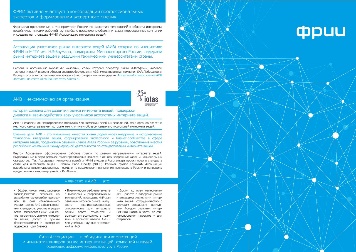 100шт.77,0612.2Листовка А3 с фальцем с логотипом «ФРИИ»Формат в сложенном виде: 210х297 мм.
бумага мелованная матовая 170  г.  Красочность: 4/4.
Биговка, фальцовка200шт.60,9012.3Листовка А3 с фальцем с логотипом «ФРИИ»Формат в сложенном виде: 210х297 мм.
бумага мелованная матовая 170  г.  Красочность: 4/4.
Биговка, фальцовка500шт.34,3612.4Листовка А3 с фальцем с логотипом «ФРИИ»Формат в сложенном виде: 210х297 мм.
бумага мелованная матовая 170  г.  Красочность: 4/4.
Биговка, фальцовка1000шт.21,8413.1Флаер большой с логотипом «ФРИИ»Формат: 210х148 мм. Материал: бумага мелованная матовая 170  г.  Красочность: 4/4.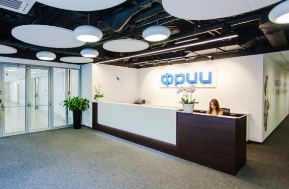 100шт.32,1013.2Флаер большой с логотипом «ФРИИ»Формат: 210х148 мм. Материал: бумага мелованная матовая 170  г.  Красочность: 4/4.200шт.27,2813.3Флаер большой с логотипом «ФРИИ»Формат: 210х148 мм. Материал: бумага мелованная матовая 170  г.  Красочность: 4/4.500шт.15,0813.4Флаер большой с логотипом «ФРИИ»Формат: 210х148 мм. Материал: бумага мелованная матовая 170  г.  Красочность: 4/4.1000шт.10,9913.5Флаер большой с логотипом «ФРИИ»Формат: 210х148 мм. Материал: бумага мелованная матовая 170  г.  Красочность: 4/4.2000шт.6,8213.6Флаер большой с логотипом «ФРИИ»Формат: 210х148 мм. Материал: бумага мелованная матовая 170  г.  Красочность: 4/4.3000шт.5,4414.1Флаер малый с логотипом «ФРИИ»Формат 148х64мм 
Материал: бумага мелованная глянцевая
150  г/м2
 Красочность: 4/4.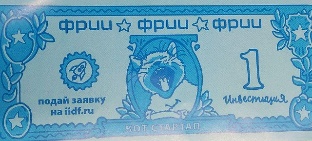 100шт.25,5314.2Флаер малый с логотипом «ФРИИ»Формат 148х64мм 
Материал: бумага мелованная глянцевая
150  г/м2
 Красочность: 4/4.500шт.10,8514.3Флаер малый с логотипом «ФРИИ»Формат 148х64мм 
Материал: бумага мелованная глянцевая
150  г/м2
 Красочность: 4/4.1000шт.7,1715.1Диплом А4 с логотипом «ФРИИ»Формат: 210х297 мм. Материал: бумага мелованная матовая 300 гр. Красочность: 4/0.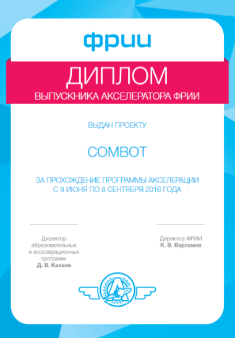 1шт.1554,0015.2Диплом А4 с логотипом «ФРИИ»Формат: 210х297 мм. Материал: бумага мелованная матовая 300 гр. Красочность: 4/0.10шт.174,2515.3Диплом А4 с логотипом «ФРИИ»Формат: 210х297 мм. Материал: бумага мелованная матовая 300 гр. Красочность: 4/0.20шт.128,0015.4Диплом А4 с логотипом «ФРИИ»Формат: 210х297 мм. Материал: бумага мелованная матовая 300 гр. Красочность: 4/0.50шт.74,8015.5Диплом А4 с логотипом «ФРИИ»Формат: 210х297 мм. Материал: бумага мелованная матовая 300 гр. Красочность: 4/0.100шт.46,1016.1Пакет средний с логотипом «ФРИИ»Формат: 250х350х90 мм. Материал: бумага мелованая 200 гр, ламинация матовая 32 мкр. Красочность: 4/0 ( лицо и оборот одинаковые). Люверсы: серебро. Ручки: белый шнур 6 мм.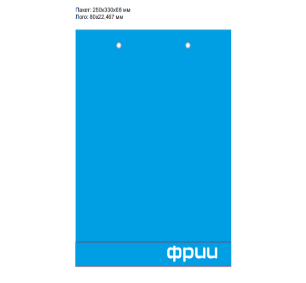 1000шт.73,5416.2Пакет средний с логотипом «ФРИИ»Формат: 250х350х90 мм. Материал: бумага мелованая 200 гр, ламинация матовая 32 мкр. Красочность: 4/0 ( лицо и оборот одинаковые). Люверсы: серебро. Ручки: белый шнур 6 мм.3000шт.60,5317.1Пакет большой с логотипом «ФРИИ»Формат: 330х480х120мм. Мелованный картон 250 грамм, отделкой ламинацией, ручки шнур 5 мм, усиление дна , люверсы, ручки: белый шнур.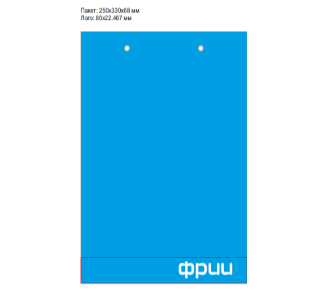 500шт.151,8717.2Пакет большой с логотипом «ФРИИ»Формат: 330х480х120мм. Мелованный картон 250 грамм, отделкой ламинацией, ручки шнур 5 мм, усиление дна , люверсы, ручки: белый шнур.1000шт.112,6218.1Пакет малый с логотипом «ФРИИ»Формат: 150х215х35 мм
Материал:Мелованная матовая бумага 200 гр.
матовая ламинация 32 мкр 1+0. Красочность: 4/0. Люверсы серебро
веревки черные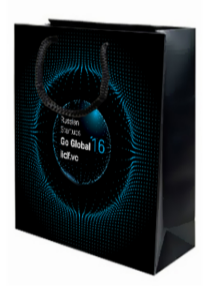 100шт.237,8518.2Пакет малый с логотипом «ФРИИ»Формат: 150х215х35 мм
Материал:Мелованная матовая бумага 200 гр.
матовая ламинация 32 мкр 1+0. Красочность: 4/0. Люверсы серебро
веревки черные200шт.164,9919.1Приглашение с логотипом «ФРИИ»Формат: 90х50 мм. Материал: бумага мелованая матовая 300 гр + ламинация 75 мкр с двух сторон. Красочность: 4/5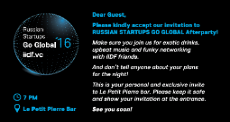 50шт.48,0019.2Приглашение с логотипом «ФРИИ»Формат: 90х50 мм. Материал: бумага мелованая матовая 300 гр + ламинация 75 мкр с двух сторон. Красочность: 4/5100шт.33,3020.1Программа с логотипом «ФРИИ»Формат в сложенном виде 148х210 мм. 
Материал: Мелованная матовая 170 г/м , 
биговка, фальцовка Красочность: 4/4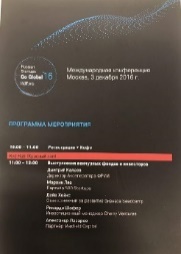 100шт.51,0620.2Программа с логотипом «ФРИИ»Формат в сложенном виде 148х210 мм. 
Материал: Мелованная матовая 170 г/м , 
биговка, фальцовка Красочность: 4/4500шт.25,9420.3Программа с логотипом «ФРИИ»Формат в сложенном виде 148х210 мм. 
Материал: Мелованная матовая 170 г/м , 
биговка, фальцовка Красочность: 4/41000шт.16,6220.4Программа с логотипом «ФРИИ»Формат в сложенном виде 148х210 мм. 
Материал: Мелованная матовая 170 г/м , 
биговка, фальцовка Красочность: 4/41500шт.14,1121.1Папка с логотипом «ФРИИ»Формат: 310х220 мм (А4+).  Печать 1+0 (cyan 100%). Закрываются на резинку, картон 300г,
вставка люверсов
ламинация 1+1
корешок папки - 1,5 см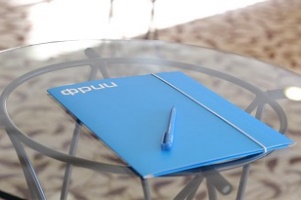 1000шт.107,1522.1Сертификат с логотипом «ФРИИ»Формат: 210х100 мм.  Материал: Ривс твид/тинторетто гессо 300 гр белая.  Красочность: 4/4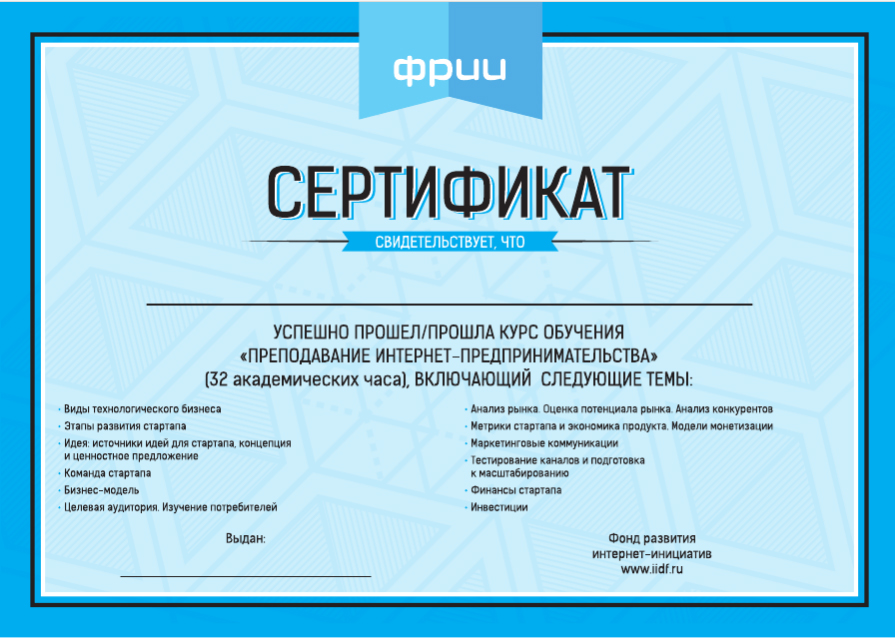 1шт.1447,5022.2Сертификат с логотипом «ФРИИ»Формат: 210х100 мм.  Материал: Ривс твид/тинторетто гессо 300 гр белая.  Красочность: 4/410шт.196,5522.3Сертификат с логотипом «ФРИИ»Формат: 210х100 мм.  Материал: Ривс твид/тинторетто гессо 300 гр белая.  Красочность: 4/420шт.109,8322.4Сертификат с логотипом «ФРИИ»Формат: 210х100 мм.  Материал: Ривс твид/тинторетто гессо 300 гр белая.  Красочность: 4/430шт.94,1022.5Сертификат с логотипом «ФРИИ»Формат: 210х100 мм.  Материал: Ривс твид/тинторетто гессо 300 гр белая.  Красочность: 4/450шт.86,36№Наименование персоналаТребуемый опытПодтверждающие документы1Менеджер по работе с корпоративными клиентами- Опыт работы на рынке рекламной и полиграфической продукции от 5 лет- опыт работы с крупными корпорациями и гос. учреждениями – от 3 (трех) лет;- Резюме (для подтверждения опыта);- Копия трудового договора или гражданско-правового договора (для подтверждения правоотношений с Подрядчиком).2Технолог- Опыт работы на рынке полиграфической продукции от 5 лет- знание рынка и технологий;- Резюме (для подтверждения опыта);- Копия трудового договора или гражданско-правового договора (для подтверждения правоотношений с Подрядчиком).3Дизайнер- Высшее образование в сфере дизайна;- опыт работы не менее 3х лет по специальности;- Резюме (для подтверждения опыта);- Копия трудового договора или гражданско-правового договора (для подтверждения правоотношений с Подрядчиком).